                                Работа с родителями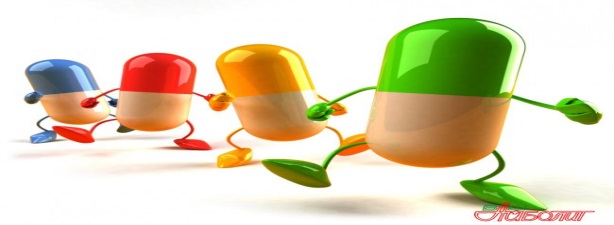 Тематический план по реализации проекта            ( с детьми 1 младшей группы)                на 2015 – 2016 учебный год                                           Воспитатели: Проворнова И.Ю.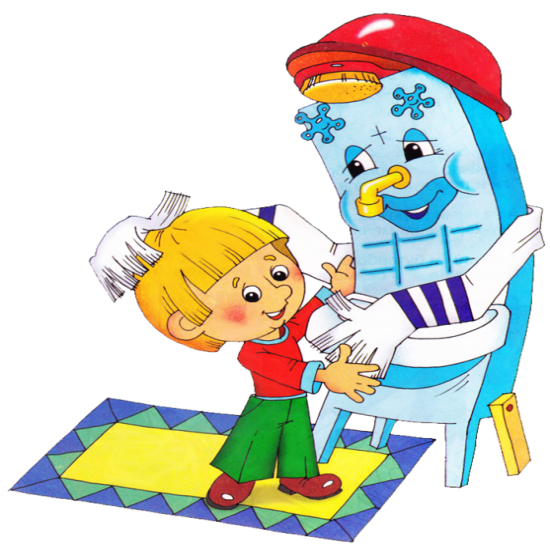                                                                                                                         Выборнова Е.Л.; МесяцНеделяФорма проведенияТемаПрограммное содержание                                             Сентябрь1Занимательное делоРазучивание потешки«Вот я какой»«Чище мойся, воды не бойся» Познакомить детей с внешним строением тела человека, его возможностями, воспитывать чувство гордости, что «Я-человек», вызвать интерес к дальнейшему познанию себя, развивать умение анализировать, сравнивать, делать выводы.Через художественное слово воспитать в детях желание следить за своим внешним видом.                                             Сентябрь2Дидактическая играДидактическая ролевая игра«На кого я похож?»«Мойдодыр»Развивать умения посмотреть на себя со стороны, сравнивать человека с другими животными организмами, находить сходства и отличия, способствовать развитию воображения.Развивать образное мышление, распознавать предметы по описанию.                                             Сентябрь3Дидактическая играДидактические упражнение«Найди пару»«Одень куклу на прогулку»Учить подбирать пару к предмету по тактильным ощущениям (с завязанными глазами).Закрепить знания детей о последовательности одевания куклы на прогулку в осенний период.                                             Сентябрь4Развлечение«Папа, мама, я - талантливая семья!»Привлечь родителей к игровому взаимодействию с детьми. Способствовать их эмоциональному общению. установить партнерские отношения с семьей развитие креативных способностей детей и родителей в совместной конкурсной деятельности; Октябрь1Занимательное делоДидактические упражнение«Быть здоровым хорошо!»«Уложим куклу спать»Развитие познавательных интересов детей, расширение опыта ориентировки в окружающем, развитие общей моторики, координации движений, развитие любознательности и познавательной мотивации. Развитие восприятия, внимания, памяти, наблюдательности, способности анализировать, сравнивать признаки предметов, делать простейшие обобщения. Воспитывать стремление вести здоровый образ жизни.Учить детей раздевать и одевать куклу.Закрепить названия постельных принадлежностей (матрац, простынка, одеяло, подушка)Дать детям знания о том, как важно спать.Октябрь2Чтение русской народной сказкиДидактическое упражнение«Про непослушные ручки и ножки». «Айболит встречает ребят»Учить внимательно, слушать сказку, отвечать на вопросы воспитателя. Воспитывать желание следить за своим внешним видом.Закрепить знания детей о необходимости содержать руки в  чистоте.Октябрь3Игры ситуации«Купание куклы»«Накормим куклу»Закрепить знания детей о туалетных принадлежностях (мыло, мочалка, ванная, шампунь, полотенце, расчёска). Воспитывать желание быть всегда чистыми и опрятными.Закрепить знания о столовых предметах, учить их называть. Закрепить умение правильно держать ложку. Знать названия блюд. Дать доступные знания о полезности некоторых блюд (каша овсяная, молоко, кефир)Октябрь4Беседа с детьми День здоровьяЕсли хочешь быть здоров»«Здоровье в порядке, спасибо зарядке!»Расширять значения детей о здоровом образе жизни, познакомить с признаками здорового и закаленного человека, воспитывать желание закаляться, желание делать по утрам утреннюю гимнастику.Способствовать формированию основ здорового образа жизни, потребности заниматься физической культурой и спортом. Закрепить название некоторых видов спорта.                                                     Ноябрь1Занимательное делоЗаучивание потешки«Овощи и фрукты – полезные продукты»«Расти коса, до пояса»Формирование здорового образа жизни, закрепление знаний о пользе витаминов и важности упортребления их в чистом виде.Помочь запомнить потешку и применять её при расчёсывание волос. Воспитывать желание всегда выглядеть опрятно причесанным.                                                     Ноябрь2Чтение художественной литературыДидактические игры«Мойдодыр»«Водичка, водичка»Познакомить с новым произведением. Воспитывать желание следить за своим внешним видом, желание умываться каждое утро. Учить детей правильной последовательности мытья рук и умению отжимать их,  сухо вытирать. Развивать память. Воспитывать желание быть опрятным.                                                     Ноябрь3Дидактическое упражнениеЧтение сказки К. Чуковского«Покажем кукле Кате, как мы накрываем на стол» «Федорино горе»Учить детей расставлять посуду на стол. Закрепить её название и назначение. Воспитывать культуру поведения за столом.Познакомить с новым произведением.Подвести детей к тому, что посуду также необходимо мыть и содержать в чистоте, как и  свой внешний вид. Познакомить и показать, что существуют микробы, от которых мы можем заболеть.                                                     Ноябрь4Викторина по сказке К.ЧуковскогоПоказ театра на фланелеграфе«Мойдодыр»«Девочка чумазая»Закрепить названия предметов личной гигиены, знать из назначение. Угадывать загадки, дополнять четверостишия.Через художественное произведение воспитывать в детях желание всегда следить за своим внешним видом.                            Декабрь1Занимательное делоРассматривание иллюстраций«Познай себя»«Кто я»Формирование представлений у детей о внешних особенностях строения тела человека.- продолжать знакомить детей с внешним строением тела человека;- формировать интерес к познанию своего тела;- побуждать детей к высказыванию, активизация словаря;- воспитывать умение терпеливо ожидать и правильно общаться в игровой ситуации.Закрепить умение находить сходства и различия между девочкой и мальчиком, бабушкой и дедушкой, мужчиной и женщиной.                            Декабрь2Практическое упражнение в умывальной комнатеДидактическая играДидактическая ролевая игра«Покажем кукле Кате, как мы умеем умываться и вытирать рукиполотенцем».«Полезная и вредная еда»«Баня»Закрепить умение аккуратно мыть руки засучив рукава. Мыть руки с мылом круговыми движениями. Пользоваться только своим полотенцем, насухо вытирая руки. Уметь «читать» схему мытья рук. Воспитывать аккуратность, честолюбие.Закрепить представление детей о том, какая еда полезна, какая вредна для организма.Продолжать знакомить детей с предметами личного пользования (полотенце, зубная щётка, расчёска ,мочалка).Воспитывать желание быть чистыми, опрятными.                            Декабрь3Дидактическая играЗаучивание потешки«Найди опасные предметы» «В ручейке вода струится,В речке плещется вода!»Помочь детям запомнить предметы, опасные для жизни и здоровья; помочь самостоятельно сделать  выводы о последствиях не острожного обращения с ними. Воспитывать у детей чувство самосохранения.Учить сопровождать стихотворение с действиями, воспитывать желание быть всегда опрятным и чистым.                            Декабрь4День здоровьяДидактическая игра:Игры с нетрадиционным оборудованием«Кукла заболела».Использовать нестандартное оборудование, способствующее комплексному физическому воспитанию и закреплению достижений коррекционно-воспитательной работы.Учить детей говорить о своем недомогании взрослым. Закреплять умение вести ролевой диалог между врачом и пациентом, выполнять действия в соответствии с ролью.Упражнять в самостоятельном подборе атрибутов к игре, использовать игрушки в качестве партнера.                            Декабрь3Чтение произведения Е.ПермякЗагадкиИгровое упражнение«Язык и нос»Предметы личной гигиены«Покажи смайликом свое настроение»Познакомить детей с интересным произведением. Помочь сделать вывод. Почему у людей всё по два, а язык и нос один. Развивать любознательность.Развивать смекалку, внимание. Закрепить названия предметов личной гигиены и их предназначение.Учить детей всегда быть в хорошем настроении ,не огорчаться ,показать веселого и грустного смайлика.                            Декабрь4РазвлечениеСюжетно-ролевая игра«Ленивый кот»«Игрушки у врача»Дать детям представление о здоровом образе жизни. Закрепить культурно-гигиенические навыки правильногоумыванияПривить привычку каждый день делать утреннюю зарядкуФормировать привычку здорового образа жизниучить детей уходу за больными и пользованию медицинскими инструментами, воспитывать в детях внимательность, чуткость, расширять словарный запас: ввести понятия «больница», «больной», «лечение», «лекарства», «температура», «стационар».                                                                        Февраль1Занимательное делоЗаучивание потешки Э. Мошковская«Учимся быть здоровыми»«Кран, откройся!Нос, умойся!» Закрепить представление детей о целевом назначении и функциях предметов туалета. Продолжать отрабатывать навыки этих предметов в практической деятельности. Развивать наблюдательность, любознательность.Воспитывать у детей культурно-гигиенические навыки, желание всегда быть красивыми, чистыми, аккуратными.Через художественное слово воспитывать в детях любовь к воде, желание следить за чистотой своего тела.                                                                        Февраль2Сюжетно-ролевая играПальчиковый театр. Показ отрывка из произведения К.Чуковского«Собираемся на прогулку»«Мойдодыр»Развивать у детей умение подбирать одежду для разного сезона, научить правильно, называть элементы одежды, закреплять обобщенные понятия «одежда», «обувь», воспитывать заботливое отношение к окружающим.Показать детям, что может случиться с вещами если за ними не ухаживать, не следить за своим внешним видом. Воспитывать отвращение к неряшливости.                                                                        Февраль3Экскурсия в медицинский кабинетДидактическое упражнение«Кукла Катя заболела»«Лечим куклу Катю, без лекарств»Познакомить детей с профессией медицинской сестры. Дать элементарные понятия о том, что необходимо делать при простуде. Рассказать о народных средствах и мерах профилактики.(ношение луковых кулонов, закапывание в нос морковного сока)                                                                        Февраль4День здоровьяПодвижная игра«Мы за здоровый образ жизни»«Надуем шарик» Закрепить знания о необходимых культурно-гигиенических навыках, о пользе здорового питания и витаминов. Воспитать интерес к здоровому образу жизни, занятия спортом.Рассказать детям о пользе правильного дыхания.                              Март1Занимательное делоИгровое упражнение« Как нужно ухаживать за собой?»« Одень Ваню и Маню»повторить произведение К. Чуковского « Мойдодыр»;подвести детей к пониманию, что чистота — залог здоровья;побуждать к самостоятельному выполнению элементарных гигиенических навыков: мыть руки, лицо, тело, расчесываться, когда это необходимо;Повторить названия принадлежностей ухода за собой.Учить понимать свою принадлежность (мальчик, девочка) Знать одежду, которая принадлежит девочке и наоборот, различая их по цвету и модели.                              Март2Веселый и полезный  шарик.Беседа с сопровождением гимнастики для глаз.«Шарик»« Наши глазки»Учить детей делать круговые движения по ладошке массажным шариков су- джок. Помочь запомнить стихотворение сопровождающее массаж.Рассказать детям о бережливом отношении к своим глазам, об их важности в нашей жизни. Как нужно о них заботиться.                              Март3Чтение стихотворения ГАлишаСюжетно - ролевая игра«Непослушный зайчонок»« На приеме у врача»Учить детей заботится о своем здоровье, и слушаться старших. Одеваться по сезону.Учить детей прислушиваться к своему организму, развивать речь детей. Воспитывать уважение к докторам.                              Март4РазвлечениеЧтение потешек о гигиене.« Игры, которые лечат!»« Надо,надо умываться!»Учить детей выполнять правила игры, развивать желание играть в подвижные игры, рассказать, что они укрепляют наше здоровье. Делают нас сильными.Учить детей слушать и понимать содержание потешек. Развивать желание быть всегда опрятным.                                     Апрель1Занимательное делоБеседа« Быть здоровыми хотим!» «Давайте, жить дружно!»формировать элементарные знания и навыки здорового образа жизни:потребность в чистоте и опрятности, соблюдении распорядка дня; необходимость выполнения физических упражнений;— содействовать накоплению двигательного опыта;— развивать эмоциональную сферу детей;— учить элементарным мыслительным операциям;— развивать сенсомоторику, память, воображение, речь;— воспитывать желание быть здоровыми, бережно относиться к себе и окружающим;Учить детей играть дружно, не ссориться, привести примеры из мультфильма. Уметь оценивать их поступки.                                     Апрель2Пальчиковая гимнастикаПальчиковый театр« Дом и ворота»«Семья» на русском и татарском языке.Учить детей запоминать простые четверостишия и сочетать слова с текстом.Учить детей сопровождать текст с показом пальчиков, развивать речь и мелкую моторику рук.                                     Апрель3Дидактическая играЛечебная гимнастика для часто болеющих детей«Чудесный мешочек»« Учимся дышать»Продолжать учить детей правильно называть предметы личной гигиены, узнавать их при помощи тактильного соприкосновения, знать их назначение.Учить детей диафрагмальному дыханию, при вдохе не надувать щеки.                                     Апрель4 РазвлечениеЗаучивание « Будь здоров, малыш! (Веселые старты)Где же наши ручки?
А вот наши ручки!
Где же наши ножки?
А вот наши ножки!
А вот это Мишин нос
Весь козюльками зарос.
А вот это глазки,
А вот это ушки,
А вот это щёчки толстые подушки,
Ну а это что? Живот!
А вот это Мишин рот!
Покажи-ка язычок,
Пощекочу тебе бочок.Учить детей выполнять задания, требующие быстроты и сноровки, радоваться победе в заданиях.Учить детей со строением тела и заучиванием потешки,  показывая, о чем говорится в ней.                             Май1Занимательное делоПодвижные игры для профилактики плоскостопия« Почему заболели ребята?»« Кузнечики» « По узкому мосту»Познакомить детей с причинами заболеваний, сформировать умения и навыки, позволяющие им успешно взаимодействовать с окружающей средой;закрепить понятие «витамины», названия времен года, названия фруктов и овощей.Учить детей выполнять игровые упражнения, направленные на профилактику плоскостопия.                             Май2Дидактическая играЧтение рассказа« Всему, свое место!» « Маша - растеряша»Учить детей, не трогать опасные предметы, что все предметы должны находиться в специальных местах.Учить детей быть опрятными и аккуратными.                             Май3Гимнастика маленьких волшебниковДидактическая игра«Массаж живота»Массаж грудной клетки»«Шнуровка»Учить детей улучшать работу своего кишечника при помощи простого массажа. Уметь помогать организму простыми способами оздоровления.воспитываем бережное отношение к своему телу, учим любить себя).Учить детей выполнять задание до конца, развивать мелкую моторику рук. Воспитывать усидчивость.                             Май4 РазвлечениеИгровое упражнение« На помощь, Зайке - хвастунишке!»«Полезные продукты и не очень»Учить заботиться об органе слухе - ухе, воспитывать бережное отношение к здоровью. Развивать психофизические качества (быстроту, выносливость, ловкость  и прыгучесть) Совершенствовать двигательные умения и навыки.Дать детям доступные знания о полезных продуктах и продуктах, которые могут навредить нашему здоровью, если есть их в большом количестве и часто.            Июнь1Игра по валеологии«Кто я?»расширение знания ребёнка о самом себе, своём имени, своей фамилии, возрасте и половой принадлежности            Июнь2Чтение стихотворения Н.Орлова«Ребятишкам про глаза»Продолжать учить детей о бережливом обращении с глазами, рассказать, что может им навредить.            Июнь3Игровое упражнение «Разбудим ушки»Учить детей делать массаж ушной раковины, сопровождая массаж с чтением четверостишия.            Июнь4Развлечение  « В гости к Фее Чистоты»Продолжать закреплять желание соблюдать культурно- гигиенические навыки, развивать коммуникативные навыки, создать благоприятную обстановку среди детей.Июль1Чтение стихотворения В.Берестов«Больная кукла»Учить детей сопереживать и сочувствовать больному.Июль2Дидактическая игра« Можно – нельзя»Дать детям знания о том, что не все предметы и животные могут быть полезными, но они могут хранить опасность. Воспитывать чувство самосохранения.Июль3Заучивание пальчиковой гимнастики«Этот пальчик…»Помочь запомнить четверостишие и уметь правильно показывать и называть пальчики.Июль4Развлечение«В гости к зайцу»Создать радостное настроение, приобщать детей к здоровому образу жизни, воспитывать желание быть дружны ми.                Август1Игра по ОБЖ«Найди опасные предметы»Помочь детям запомнить предметы, опасные для жизни и здоровья; помочь самостоятельно сделать  выводы о последствиях не острожного обращения с ними.                Август2Чтение стихотворения Е.Гржибовской«О зубках»Дать детям знания ,о том, что необходимо чистить зубы ежедневно: утром и вечером. Показать какие могут они стать, если за ними не ухаживать.                Август3Игра - ситуация«Что надеть на ножки?»Продолжать учить детей делать умозаключения, если ходить босой, заболит горлышко, будет насморк.                Август4Развлечение «Мы растем, здоровыми!»Формировать навыков ЗОЖ и двигательной активности, создание веселого и бодрого настроения.МесяцФорма проведенияТемасентябрьРодительское собраниеАнкетирование«Здоровый образ жизни»«Мы за здоровый образ своих детей!»ОктябрьПапка-ширмаФотоотчёт о празднике «Закаливание ребёнка в домашних условиях» «Папа, мама, я – талантливая семья!»НоябрьРекомендуемая картотека пальчиковых игр«Игры которые лечат»ДекабрьМастерим своими рукамиСтенгазетаИзготовление нетрадиционного оборудования«Правильная осанка - залог крепкого здоровья!»ЯнварьРекомендациФотовыставка дня здоровья«Прогулки – это важно!»«Игры с нетрадиционным оборудованием»ФевральКонсультацияФотовернисаж «Здоровый образ жизни в семье»Папа, мама, я – здоровая семья!»МартВыставка рисунков«Здоровый образ жизни в моей семье»АпрельПолезные советыПапка - передвижка«Вкусно и полезно» «Как избежать кишечных инфекций?»МайКонкурс рисунковСоветы и рекомендации «Нет наркотикам!» «Закаливание ребенка летом!»ИюньПамятки для родителей«Зеленая аптека»ИюльРекомендацииСтенгазета«Босохождение по траве»«Правильная осанка - залог крепкого здоровья!»АвгустБуклеты«Береги глаза с молода!»